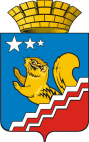 Свердловская областьГЛАВА ВОЛЧАНСКОГО ГОРОДСКОГО ОКРУГАпостановление07.06.2016 г.				                                                                          №  379г. ВолчанскО внесении изменений в административный  регламент предоставлениямуниципальной услуги « Выдача копий архивных документов, подтверждающих право на владение землейна территории Волчанского городского округа»В соответствии с Федеральными законами от 27 июля 2010 года  № 210-ФЗ «Об организации предоставления государственных и муниципальных услуг», от 01 декабря 2014 года № 419-ФЗ  «О внесении изменений в отдельные законодательные акты Российской Федерации по вопросам социальной защиты инвалидов в связи с ратификацией Конвенции о правах инвалидов», от 06 октября 2003 года  № 131-ФЗ «Об общих принципах организации местного самоуправления в Российской Федерации», руководствуясь Уставом Волчанского городского округа,ПОСТАНОВЛЯЮ:1.Внести в административный регламент предоставления муниципальной услуги «Выдача копий архивных документов, подтверждающих право на владение землей на территории Волчанского городского округа», утвержденный постановлением главы Волчанского городского округа от 03.07.2014  № 509 «Об утверждении административного регламента  «Выдача копий архивных документов, подтверждающих право на владение землей на территории Волчанского городского округа», следующие изменения:1.1. пункт  32 дополнить предложением следующего содержания: «Прием инвалидов осуществляется вне очереди».1.2. пункт 37 после слов «стульями и столами для оформления документов» дополнить словами «установленными в свободном доступе для инвалидов».1.3. первый абзац пункта 39 дополнить предложением следующего содержания: «Вход и    передвижение по помещениям, в которых проводится прием граждан, не должны создавать затруднений для инвалидов, лиц с ограниченными возможностями».1.4. пункт 41 дополнить подпунктом 9:  «Возможность получения услуги, лицами с ограниченными возможностями и инвалидами»2. Настоящее постановление  опубликовать в информационном бюллетене «Муниципальный Вестник» и разместить на официальном сайте Волчанского городского округа в сети Интернет (http://admvolchansk.ru).          3. Контроль за исполнением настоящего постановления возложить на заместителя главы администрации Волчанского городского округа по социальным вопросам Бородулину И.В.Глава  городского округа					                        А.В.Вервейн